4 نام کالا/ خدمتتصویر کالا/خدمت(فایل تصویر با فرمت JPG با ابعاد 8*8 و رزولوشن 150 باشد)حوزه کالا/خدمتتصویر کالا/خدمت(فایل تصویر با فرمت JPG با ابعاد 8*8 و رزولوشن 150 باشد)شماره یا نام نسخهتصویر کالا/خدمت(فایل تصویر با فرمت JPG با ابعاد 8*8 و رزولوشن 150 باشد)تاریخ انتشار/ ورود به بازارتصویر کالا/خدمت(فایل تصویر با فرمت JPG با ابعاد 8*8 و رزولوشن 150 باشد)شیوه دستیابی به کالا/خدمتتحقیق و توسعه/نوآوری بازمهندسی معکوس/ طراحی و ساختانتقال فناوری/ همکاری و خرید فناوری از غیرکپی‌کاریفعالیت‌ بازرگانی (واردات و خرید و فروش)تصویر کالا/خدمت(فایل تصویر با فرمت JPG با ابعاد 8*8 و رزولوشن 150 باشد)مشتريان اصلي(پنج مصرف کننده عمده)تصویر کالا/خدمت(فایل تصویر با فرمت JPG با ابعاد 8*8 و رزولوشن 150 باشد)معرفی کالا/خدمت معرفی کالا/خدمت معرفی کالا/خدمت لطفاً به‌صورت توصیفی، کالا/خدمت مورد نظر را (حداقل در 200 کلمه و حداکثر در 350 کلمه) معرفی نمایید.لطفاً به‌صورت توصیفی، کالا/خدمت مورد نظر را (حداقل در 200 کلمه و حداکثر در 350 کلمه) معرفی نمایید.لطفاً به‌صورت توصیفی، کالا/خدمت مورد نظر را (حداقل در 200 کلمه و حداکثر در 350 کلمه) معرفی نمایید.مشخصات فنی کالا/خدمت   Specification(حداکثر در 10 خط و به صورت بولت)لطفا در این بخش از بیان توصیفی محصول اجتناب فرموده و صرفا مشخصات فنی محصول اعلام شود. به‌عنوان نمونه: 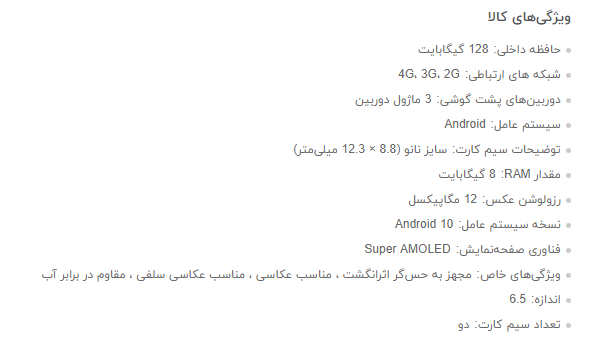 (حداکثر در 10 خط و به صورت بولت)لطفا در این بخش از بیان توصیفی محصول اجتناب فرموده و صرفا مشخصات فنی محصول اعلام شود. به‌عنوان نمونه: (حداکثر در 10 خط و به صورت بولت)لطفا در این بخش از بیان توصیفی محصول اجتناب فرموده و صرفا مشخصات فنی محصول اعلام شود. به‌عنوان نمونه: (حداکثر در 10 خط و به صورت بولت)لطفا در این بخش از بیان توصیفی محصول اجتناب فرموده و صرفا مشخصات فنی محصول اعلام شود. به‌عنوان نمونه: (حداکثر در 10 خط و به صورت بولت)لطفا در این بخش از بیان توصیفی محصول اجتناب فرموده و صرفا مشخصات فنی محصول اعلام شود. به‌عنوان نمونه: گواهینامه، جوایز، تاییدیه و استانداردهای اخذ شده (در صورت وجود) گواهینامه، جوایز، تاییدیه و استانداردهای اخذ شده (در صورت وجود) گواهینامه، جوایز، تاییدیه و استانداردهای اخذ شده (در صورت وجود) گواهینامه، جوایز، تاییدیه و استانداردهای اخذ شده (در صورت وجود) گواهینامه، جوایز، تاییدیه و استانداردهای اخذ شده (در صورت وجود) عنوانتاریخ صدورمرجع صادرکنندهمدت اعتبارتوضیحات